									                            Al Dirigente Scolastico                      dell’IISS “Marie Curie”                                                                                            Savignano sul RubiconeIl sottoscritto prof. _________________________________ (in stampatello) docente della classe ________  (ITT/Liceo/IPIA)S E G N A L AL’avvenuto infortunio occorso all'alunno/a _____________________________________ della classe___________________ in data _________________ alle ore ____________________ ,     e, in relazione a tale infortunio                                       D I C H I A R A     quanto segue:1) Luogo dell'infortunio (aula, corridoio, palestra, laboratorio, cortile ecc.):_________________________________________________________________________________________________________________________________________________________________________________________________________________________________________________________________________________________________________2) Descrizione dell'infortunio (circostanze e cause):(descrivere in maniera particolarmente dettagliata gli eventuali infortuni occorsi durante le attività sportive dell’ora di educazione fisica, indicando il preciso momento in cui è avvenuto l’evento traumatico – riscaldamento, attività ginnica ecc. -, se esso possa essere stato determinato da un abbigliamento non idoneo o da condizioni ambientali contrarie ai parametri di sicurezza, quali buche sui pavimenti o attrezzatura non intatta) _________________________________________________________________________________________________________________________________________________________________________________________________________________________________________________________________________________________________________3) In conseguenza di quanto sopra descritto l’infortunato/a riportava i seguenti danni:_________________________________________________________________________________________________________________________________________________________________________________________________________________________________________________________________________________________________________4) In caso di infortunio verificatosi fuori dalla classe o all’uscita di scuola, indicazione degli accorgimenti adottati per tutelare l’integrità fisica dei ragazzi:_________________________________________________________________________________________________________________________________________________________________________________________________________________________________________________________________________________________________________5) In caso di infortunio verificatosi durante l’ora del pre e dopo-scuola, stage, viaggi di istruzione, uscite didattiche, indicazione dettagliata di come è stata organizzata l’attività e quali accortezze sono state messe in atto per la sicurezza degli alunni:_________________________________________________________________________________________________________________________________________________________________________________________________________________________________________________________________________________________________________6) Indicazione delle modalità con le quali sono state prestate le prime cure, se è stata avvertita la famiglia e se è stato necessario richiedere l’intervento del Pronto Soccorso, con o senza ricovero; inoltre, se l’alunno si è allontanato da scuola, se è stato accompagnato a casa o all’ospedale e da chi:_________________________________________________________________________________________________________________________________________________________________________________________________________________________________________________________________________________________________________7) Indicazione delle modalità di vigilanza sull'alunno e delle precauzioni prese per impedire il fatto:_________________________________________________________________________________________________________________________________________________________________________________________________________________________________________________________________________________________________________8) Indicazione dei nominativi di eventuali altri testimoni all’evento (docenti, personale ATA, alunni ecc.)_________________________________________      ______________________________________________________________________________________      _____________________________________________i quali hanno dichiarato quanto segue:_________________________________________________________________________________________________________________________________________________________________________________________________________________________________________________________________________________________________________                      In Fede.  Luogo ______________________ data __________________________                                                                                                                                                             IL DOCENTE                                                                                                  ________________________________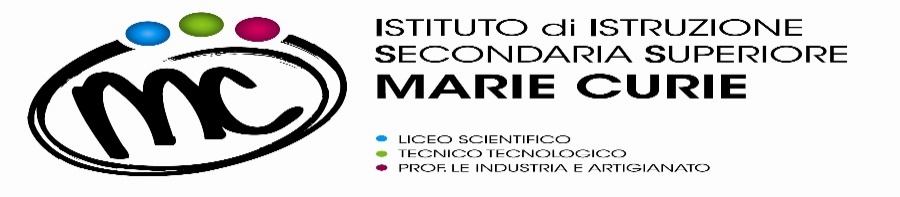 SAVIGNANO SUL RUBICONE (FC)Relazione al Dirigente Scolastico su INFORTUNIOMod. 1DRev. 01del 30/09/2017